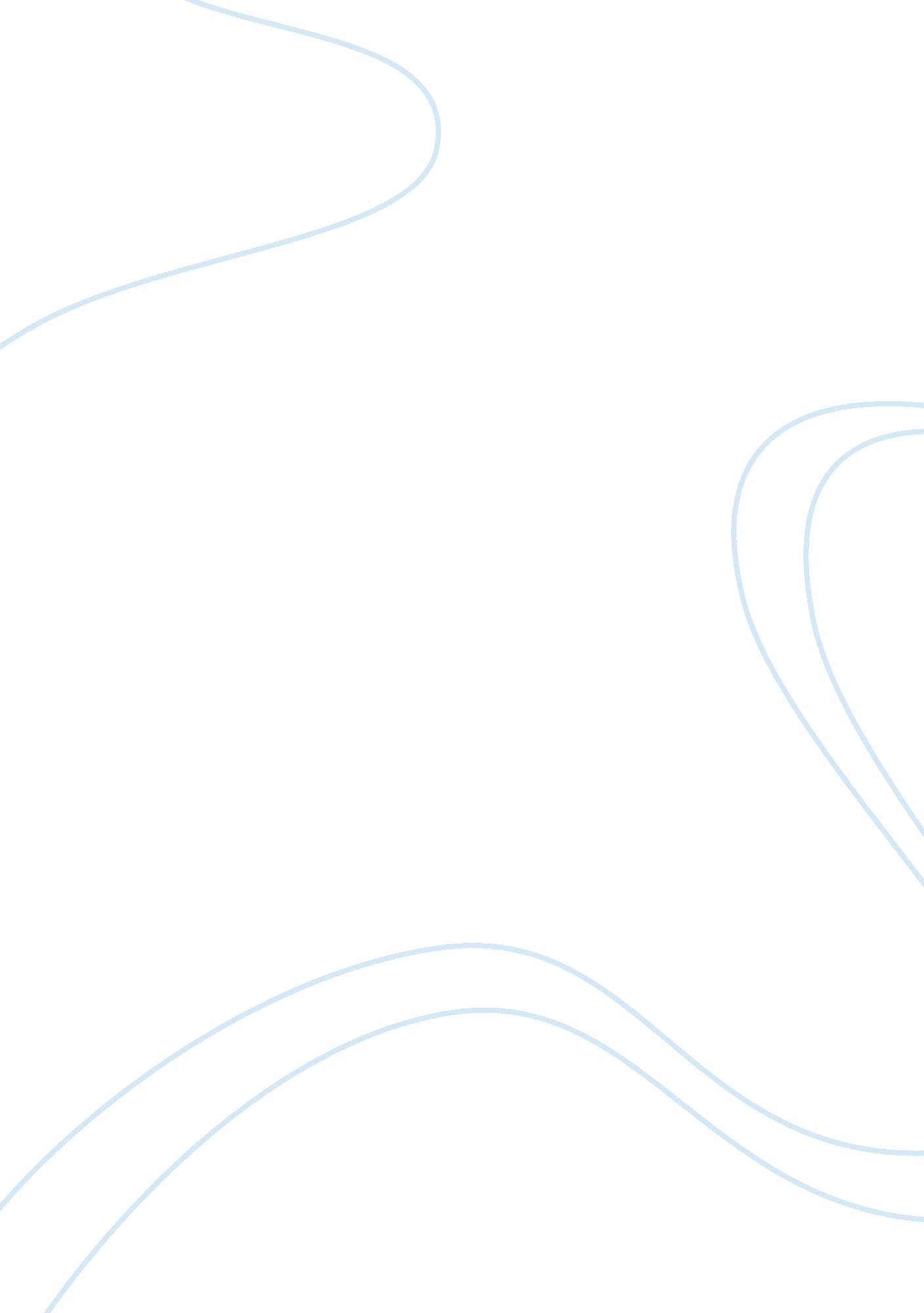 Special occasion speech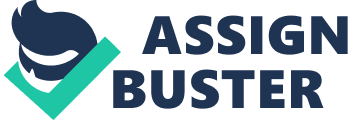 This is a time of transition. Some of us will remain in a university environment while others will apply their skills in the private sector. However different our life paths may become, we are all the graduates of this one university, and we share the common concepts – the inherent value of knowledge. The University gave us an opportunity to seek academic enlightenment, professional balance, and personal freedom. For this, we should be forever ingratiated. 
As such, allow me to hope for your peace and prosperity during this bitter-sweet moment of separation. I long that you all succeed in your respective paths. I hope to hear about all of your future achievements, graduates. Goodbye, old friends. Goodbye, old school. You are not forgotten. Good luck and God speed! 